REQUERIMENTO N.º 662/2019Ementa: Informações sobre manutenção dos playgrounds do CLT.Senhora Presidente,Senhores Vereadores:	O vereador FRANKLIN, no uso de suas atribuições legais, requer nos termos regimentais, após aprovação em Plenário, que seja encaminhado ao Exmo. Senhor Prefeito Municipal, os seguintes pedidos de informações: A Municipalidade tem conhecimento de que os playgrounds do Centro de Lazer do Trabalhador “Ayrton Senna da Silva” necessitam de manutenção? (ver fotos)Se sim, quando foi realizada a inspeção no local? Em quantos brinquedos foi identificada a necessidade de reparo? Há brinquedos que precisarão ser substituídos ou retirados? Se sim, quantos?Ainda considerando que a resposta seja positiva, qual a programação da Municipalidade para realizar a manutenção? Caso a Municipalidade ainda não tenha conhecimento, justificar e informar quais ações serão tomadas.Justificativa:Este vereador, procurado por pais preocupados com a segurança das crianças, faz a presente propositura.Valinhos, 19 de março de 2019.Franklin Duarte de LimaVereador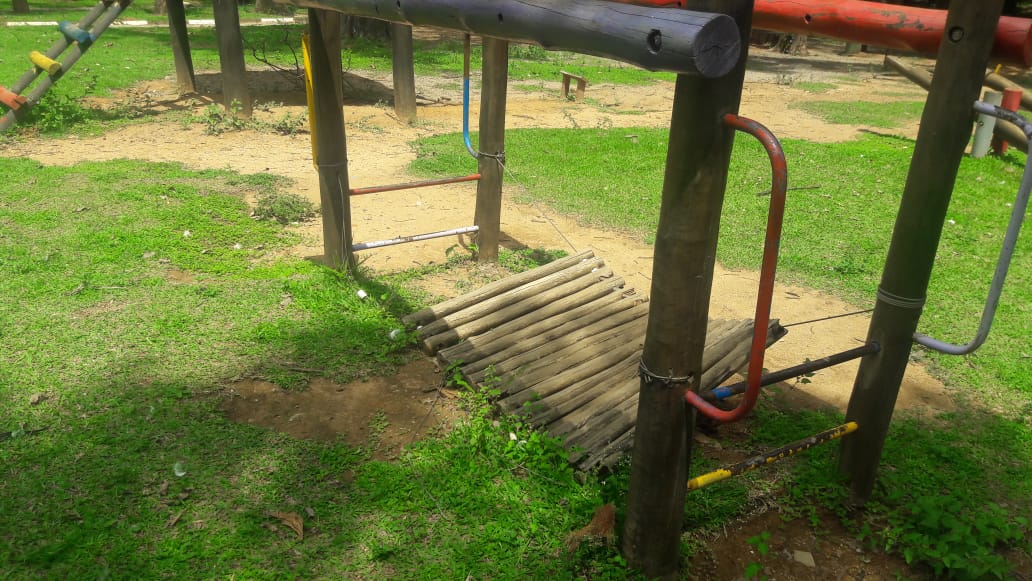 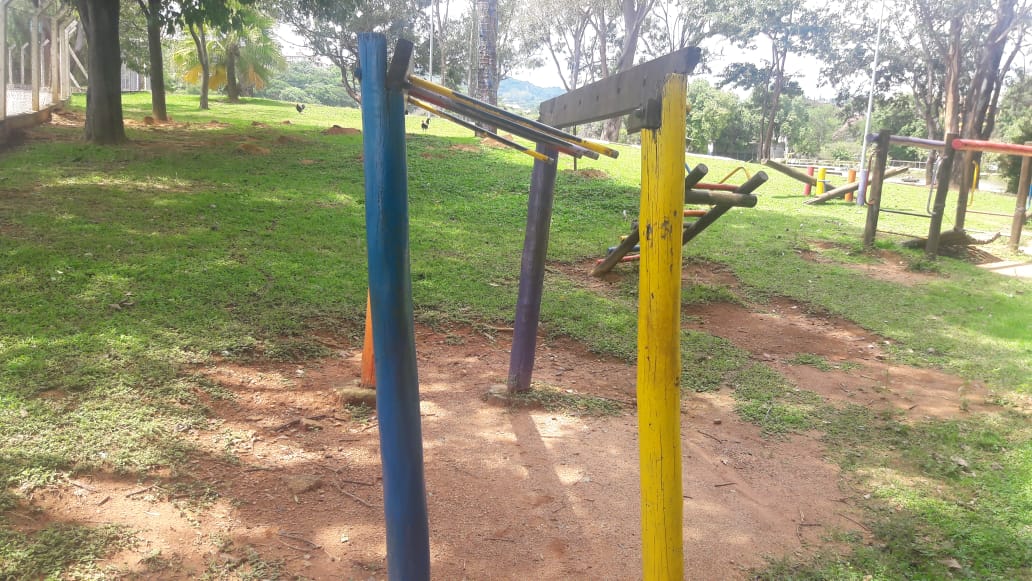 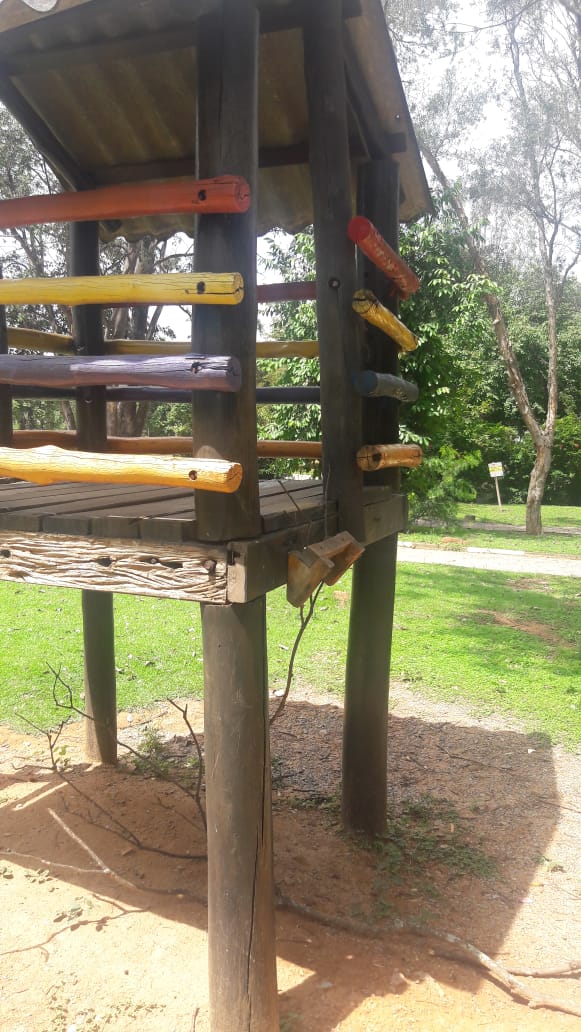 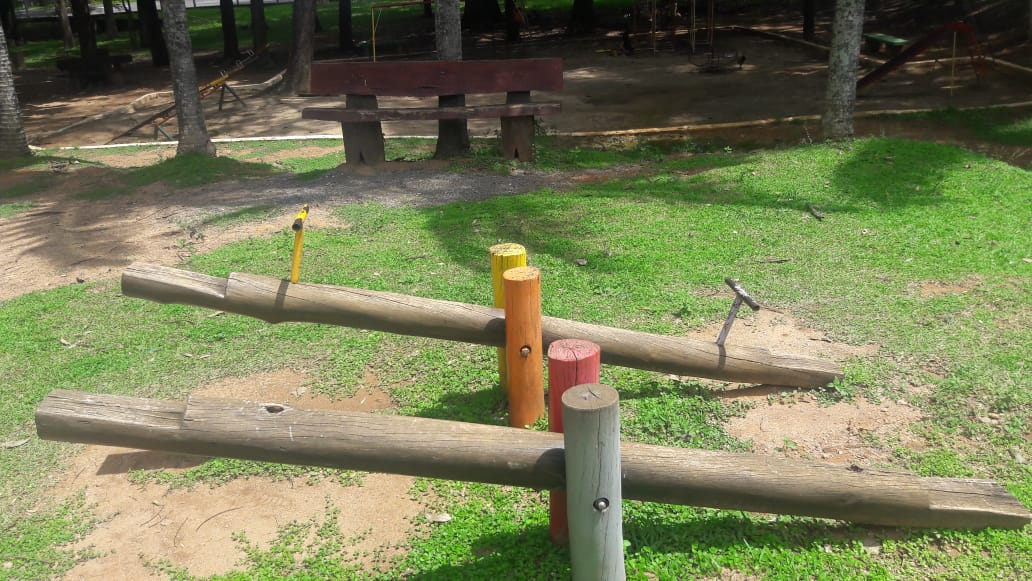 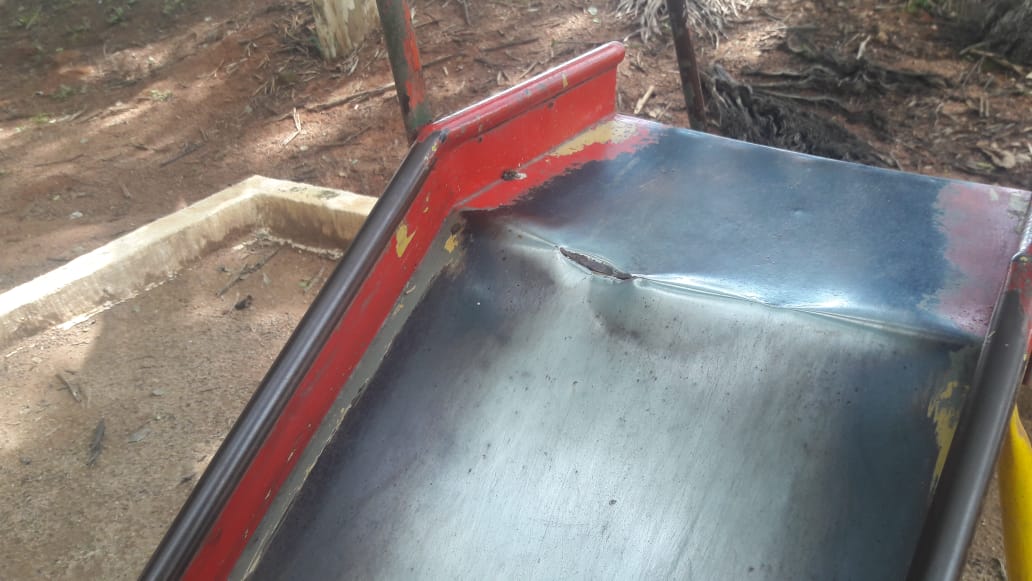 